Valgiaraštis (I savaitė)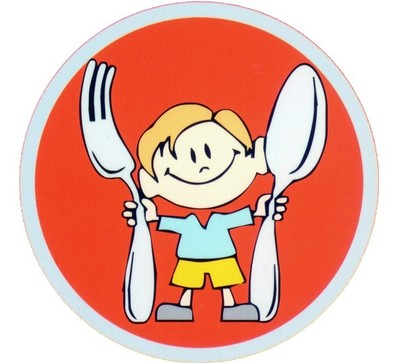 PirmadienisAntradienisTrečiadienisKetvirtadienisPenktadienisPusryčiaiPusryčiaiPusryčiaiPusryčiaiPusryčiaiRyžių kr. košėKvietinių kr. košėManų kr. košėTrintos uogosAvižinių dr. košė su obuoliaisMiežinių kr. košėŠv. plėšomos sūrio lazdelėsDuona su virtu kiaušiniuŠv. plėšomos sūrio lazdelėsBatonas su sviestuArbata su citrinaArbata be cukrausPienasArbata be cukrausArbata be cukrausSezoniniai vaisiaiSezoniniai vaisiaiSezoniniai vaisiaiSezoniniai vaisiaiSezoniniai vaisiaiPietūsPietūsPietūsPietūsPietūsTrinta lęšių sriuba su pomidoraisDaržovių sriubaPupelių sriubaBurokėlių sriubaAgurkinė sriubaSkrebučiaiDuonaDuonaDuonaDuonaKiaulienos-vištienos kotletasKepta vištienos filė orkaitėje Troškinta kalakutienos filė grietinėlėje Balandėlis Žuvies maltinisVirti makaronaiBulvių košėVirti grikiaiVirti ryžiaiŠv. daržovių rinkinysMorkų salotos su obuoliaisŠv. daržovių rinkinukasŠv. paprikaBurokėlių, obuolių salotos;Šv. paprikaStalo vanduoStalo vanduoŠaldytų uogų kompotasStalo vanduoStalo vanduoVakarienėVakarienėVakarienėVakarienėVakarienėSklindžiai su bananaisVarškės apkepasOmletasŽali žirneliaiŠv. agurkasMakaronai su vištienaKeptos bulvės orkaitėjeTrintos uogosUogienėSumuštinis su sūriuŠv. agurkasŠv. pomidorasŠv. agurkasArbata be cukrausArbata be cukrausArbata be cukrausArbata be cukrausKefyrasSezoniniai vaisiai